第二十八届中学望杯初赛高一试题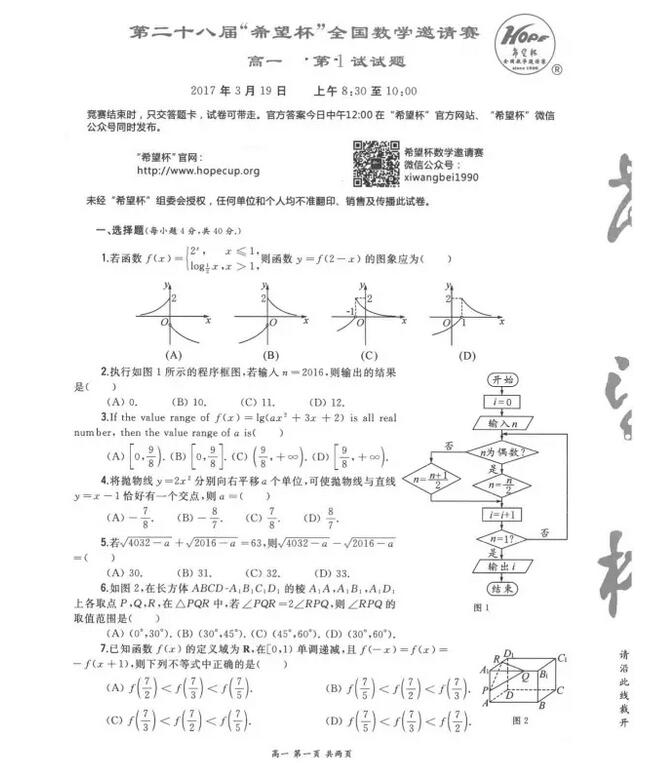 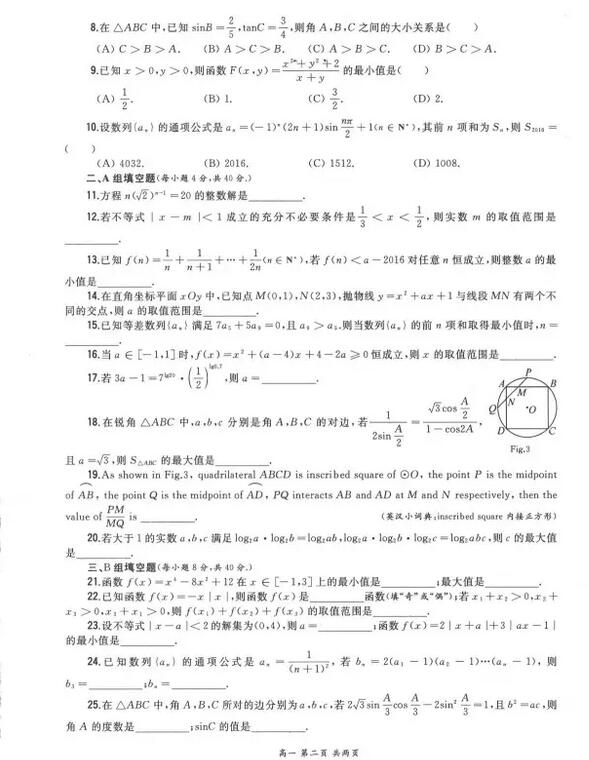 